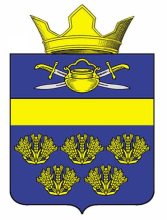 АДМИНИСТРАЦИЯВЕРХНЕКУРМОЯРСКОГО  СЕЛЬСКОГО ПОСЕЛЕНИЯКОТЕЛЬНИКОВСКОГО   МУНИЦИПАЛЬНОГО   РАЙОНАВОЛГОГРАДСКОЙ ОБЛАСТИот  01 декабря 2020 		                                                           № 54О внесении изменений  в муниципальную программу «Благоустройство территории Верхнекурмоярского сельского поселения Котельниковского муниципального района Волгоградской области на 2018-2020г.г», утверждённую постановлением администрации Верхнекурмоярского сельского поселения Котельниковского муниципального района Волгоградской области от 25.01.2018 №10      В целях уточнения объема финансирования мероприятий, в соответствии с Порядком разработки, реализации и оценки эффективности муниципальных программ Верхнекурмоярского сельского поселения Котельниковского муниципального района Волгоградской области, утверждённым постановлением администрации Верхнекурмоярского сельского поселения Котельниковского муниципального района Волгоградской области  от 06.07.2015г. №20, администрация Верхнекурмоярского сельского поселения Котельниковского муниципального района Волгоградской области постановляет:1.Внести в муниципальную программу «Благоустройство территории Верхнекурмоярского сельского поселения Котельниковского муниципального района Волгоградской области на 2018-2020г.г» (далее- Программа),утверждённую постановлением администрации Верхнекурмоярского сельского поселения Котельниковского муниципального района Волгоградской области от 25.01.2018 №10 следующие изменения:    1.1 В паспорте  Программы строку «Объем и источники финансирования»  изложить в новой редакции:«Всего на период 2018-2020 г.г -80,0 тыс.руб. в том числе: в 2018г.-40,0 тыс.руб., в 2019г. – 40 тыс.руб., в 2020г.-00,0 тыс.руб. источниками финансирования Программы  являются средства бюджета сельского поселения».   1.2  Раздел 5 «Обоснование объема финансовых ресурсов, необходимых для реализации муниципальной Программы»   Программы  изложить в новой редакции: «Финансирование Программы осуществляется из средств местного бюджета (бюджета Верхнекурмоярского сельского поселения) в сумме 80,0 тыс.рублей.Объемы финансирования носят прогнозный характер и подлежат ежегодному уточнению при формировании проекта бюджета Верхнекурмоярского сельского поселения на соответствующий год, исходя из возможностей бюджета и степени реализации мероприятий Программы.Общий объем финансирования Программы составит 80,0 тыс.рублей,в том числе:2018 г.-40,0 тыс.руб;2019г. -40,0 тыс.руб;2020г.- 00,0 тыс.руб.»1.3 «Перечень мероприятий муниципальной программы «Благоустройство территории Верхнекурмоярского сельского поселения Котельниковского муниципального района Волгоградской области на 2018-2020г.г» изложить в новой редакции согласно приложению.2. Считать утратившим силу постановление администрации Верхнекурмоярского сельского поселения Котельниковского муниципального района Волгоградской области от 05 ноября 2020 №46 «О внесении изменений  в муниципальную программу «Благоустройство территории Верхнекурмоярского сельского поселения Котельниковского муниципального района Волгоградской области на 2018-2020г.г», утверждённую постановлением администрации Верхнекурмоярского сельского поселения Котельниковского муниципального района Волгоградской области от 25.01.2018 №10».3. Настоящее постановление вступает в силу со дня его подписания и подлежит официальному обнародованию.Глава Верхнекурмоярскогосельского поселения                                                          А.С.МельниковПриложение к постановлениюАдминистрации Верхнекурмоярского сельского поселенияКотельниковскогомуниципального районаВолгоградской области                                               от 01.12.  2020г.№54ПЕРЕЧЕНЬмероприятий  муниципальной Программы «Благоустройство территории  Верхнекурмоярского сельского поселения Котельниковского муниципального район на  2018-2020 г.г.» ПОСТАНОВЛЕНИЕ                  №п/пНаименование мероприятияисполнителиСроки исполненияОбъемы финансирования,тыс.рубОбъемы финансирования,тыс.рубОбъемы финансирования,тыс.руб№п/пНаименование мероприятияисполнителиСроки исполнения2018г.2019г.2020г.1Проведение с директором МКОУ Веселовской СОШ,с/х предприятием,председателями ТОС совещание по реализации работ по благоустройству и улучшению санитарного состояния населенного пункта  Верхнекурмоярского сельского поселенияГлава Верхнекурмоярскогосельскогопоселенияежеквартально 2018г.2019г.2020г.---2Выявление и ликвидация несанкционированных свалокАдминистрацияВерхнекурмоярскогосельскогопоселения4 квартал2018г.2019г.2020г.40,040,0-3Проведение в сельском поселении декады озеленения: закупка саженцев и кустарников, озеленение газонов и цветочных клумбАдминистрацияВерхнекурмоярскогосельскогопоселенияапрель2018г.2019г.2020г.---ИТОГО40,040,0-